МАСТЕР-КЛАССНА ТЕМУ: «ТЕАТРАЛИЗОВАННАЯ ДЕЯТЕЛЬНОСТЬ КАК СРЕДСТВО РАЗВИТИЯ РЕЧИ ДОШКОЛЬНИКОВ»
Цель:Обучение участников мастер – класса применению театрализованной деятельности для развития речи детей дошкольного возраста.Задачи:1. Познакомить с методами и приемами развития речи детей дошкольного возраста через театрализованную деятельность.3. Повысить уровень психолого-педагогической компетентности педагогов4. Вызвать у участников интерес к использованию театрализованной деятельности в работе с детьми.Добрый день, уважаемые коллеги!Сегодня мне хочется вместе с вами окунуться в волшебный мир театра. Для этого нужно совсем немного: желание и хорошее настроение. Ну что, готовы? Начнем?Улыбнитесь друг другу! Улыбнитесь соседу справа, улыбнитесь соседу слева. И пусть ваши улыбки подарят всем хорошее настроение. А когда настроение хорошее все складывается и получается. СЛАЙД №1Итак, с прекрасным настроением и позитивными эмоциями мы начинаем мастер-класс для воспитателей «Театрализованная деятельность как средство развития речи детей дошкольного возраста»СЛАЙД№ 2«Театр – это волшебный мир. Он даёт уроки красоты, морали и нравственности.А чем они богаче, тем успешнее идёт развитие духовного мира детей…"                                                                                                     (Б. М. Теплов)Вся жизнь детей насыщена игрой. Каждый ребенок хочет сыграть свою роль. Научить ребенка играть, брать на себя роль и действовать, вместе с тем помогая ему приобретать жизненный опыт, – все это помогает осуществить театр. Для успешной работы с детьми в группе создана предметно-развивающая среда с различными видами театров. И сегодня я хочу познакомить вас с многообразием видов театра, которые использую в своей работе с детьми.СЛАЙД № 3Театр-это волшебный мир, в котором ребенок радуется, а играя, познает окружающее…СЛАЙД№ 4Существует множество форм обучения и воспитания как процесса всестороннего развития детей, но театральная деятельность стоит в этом ряду приоритетней всех остальных. Этот вид деятельности, где игра, воспитание и обучение неразрывно связаны. Театр позволяет строить взаимодействие и общение его участников с учетом возрастных возможностей и индивидуальных особенностей.Театрализованная деятельность вносит разнообразие в жизнь ребёнка в детском саду, дарит ему радость и является одним из самых эффективных способов воздействия на ребёнка, в котором наиболее ярко проявляется принцип обучения – учить играя.СЛАЙД № 5Формы организации театрализованной деятельности могут быть различными - это1. Совместная театрализованная деятельность взрослых и детей, театральное занятие, театрализованная игра на праздниках и развлечениях.2. Самостоятельная театрально-художественная деятельность, театрализованные игра в повседневной жизни.СЛАЙД № 6В дошкольном образовании для достижения той или иной педагогической цели используются разнообразные виды театрализованных игр.Театрализованные игры дошкольников можно разделить на две основные группы: режиссерские игры и игры-драматизации.В играх-драматизациях ребенок, исполняя роль в качестве "артиста", самостоятельно создает образ с помощью комплекса средств вербальной и невербальной выразительности.Видами драматизации являются:игры-имитации образов животных, людей, литературных персонажей;ролевые диалоги на основе текста;инсценировки произведений;постановки спектаклей по одному или нескольким произведениям;игры-импровизации с разыгрыванием сюжета без предварительной подготовкиСЛАЙД № 7В режиссерской игре "артистами" являются игрушки или их заместители, а ребенок, организуя деятельность как "сценарист и режиссер", управляет "артистами"Виды режиссерских игр определяются в соответствии с разнообразием театров, используемых в детском саду.  В режиссерских играх ребенок использует речевые выразительные средства для создания образа каждого персонажа: меняются интонация, громкость, темп, ритм высказываний, логические ударения, эмоциональная окрашенность, звукоподражания.СЛАЙД № 8Какие же виды театров в детском саду возможно организовать? В педагогической практике предлагается проводить с дошкольниками такую деятельность, как:настольный театр;театр на палочках (дисках)театр би-ба-бо-;фланелеграф;теневой театр;пальчиковый театр;театр мягкой игрушки;Конусный театр.Виды театров я представила на  выставке, подробнее с ними вы сможете ознакомится в конце нашей встречи.А сейчас, приглашаем Вас за кулисы театраКак вы думаете, какое упражнение наиболее важно в работе над речью с детьми?  Конечно, если мы говорим о развитии речи, никак не обойтись без артикуляционной гимнастики. Давайте вместе немного поупражняемся и разогреем наш речевой аппарат.Артикуляционная гимнастика «Муха-цокотуха»Муха, Муха-Цокотуха,Позолоченное брюхо.Муха по полю пошла,Дети выполняют упражнение «Лошадка».Муха денежку нашла.Выполняют упражнение «Грибок».Пошла Муха на базарВыполняют упражнение «Лошадка».И купила самовар.Надувают щеки.«Приходите, тараканы,Я вас чаем угощу».Произносят: с-с-с, выполняют упражнение «Чашечка».Тараканы прибегали,Все стаканы выпивали.Произносят: ша-ша-ша, шо-шо шо, шу-шу-шу, ши-ши-ши.Приходила к Мухе бабушка-пчела,Выполняют упражнение «Лошадка».Мухе-цокотухе меду принесла.Выполняют упражнение «Чашечка».Бабочка-красавица, кушайте варенье,Или вам не нравится наше угощенье?Выполняют упражнение «Вкусное варенье».Вдруг какой-то старичок- паучокНадувают щеки.Нашу Муху в уголок поволок.Выполняют упражнение «Часики».Хочет бедную убить,Покусывают кончик языка.Цокотуху погубить.Выполняют упражнение «Грибок».Вдруг откуда-то летитМаленький комарик, А в руке его горит Маленький фонарик.Произносят: з-з-з.«Где убийца? Где злодей? Не боюсь его когтей!»Произносят: ц-ц-ц.Подлетает к пауку,Шпагу вынимает И ему на всем скаку голову срубает.Произносят: з-з-з. Муху за руку берётПроизносят: ш-ш-ш.И к окошечку ведет.Прижимают широкий язык к верхним зубам.Я злодея погубил, Я тебя освободил. И теперь, душа-девица,На тебе хочу жениться».Произносят: з-з-з.Такие упражнения способствуют улучшению кровоснабжения, подвижности артикуляционных органов, а также укреплению мышечной системы щёк, губ и языка, постановке правильного произношения звуков.СЛАЙД № 11Следующий приём, используемый для развития речи в театрализованной деятельности – это дыхательная гимнастика.Правильное дыхание очень важно для развития речи, т.к. влияет на звукопроизношение, артикуляцию и развитие голоса. Дети, имеющие ослабленный вдох и выдох, как правило, говорят тихо и затрудняются в произнесении длинных фраз, нарушается плавность речи, дети недоговаривают слова и фразы произносят шёпотом. 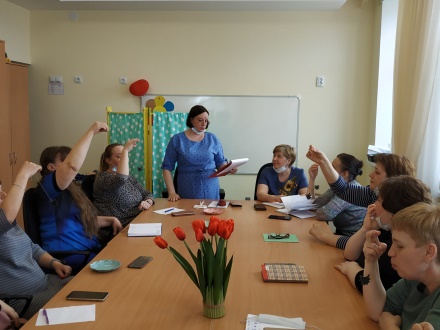 Для развития правильного дыхания можно использовать различные пособия, это «Листики», «Веселый дождик», «Бабочки» и т.д. У Вас на столах лежат жучки.СЛАЙД №12Следующий прием – это развитие интонационных средств выразительности речи включает в себя несколько направлений: темп речи (быстро-медленно), тембр речи (низкий-высокий), ритм речи, сила голоса (тихо-громко), логическое ударение (выделение голосом главное по смыслу слово), эмоционально-смысловые оттенки речи. Главное назначение таких упражнений – точное выражение того, что человек чувствует, что он хочет сказать. Речь грамотного человека должна отличаться чёткостью дикции, интонационной и орфоэпической правильностью, логической ясностью, эмоционально-образной выразительностью. Давайте по очереди попробуем произнести слово «Театр» с разной интонацией: удивлённо, радостно, грустно, недовольно, испуганно, равнодушно, гневно, задумчиво.Передайте повествовательную, восклицательную и вопросительную интонацию.СЛАЙД № 13               Рано – рано выпал снег.               Удивился человек:               - Это снег? Не может быть!               На дворе? Не может быть!               На траве? Не может быть!               В октябре? Не может быть!               Неужели это снег?               Не поверил человек.СЛАЙД № 14В работу по развитию речи необходимо включить упражнения, развивающие речь и моторику. Это могут быть как пальчиковая гимнастика «Теремок», так и логоритмика — современный комплекс занятий, направленных на развитие речи и моторики «в связке», поскольку у детей естественным образом эти два аспекта развития идут параллельно.Одной из целей логопедической ритмики является развитие фонематического слуха «Твоя ладошка» Автор стихотворения Железнова Е.
Твоя ладошка – это пруд,
По ней кораблики плывут.
Твоя ладошка, как лужок,
А сверху падает снежок.
Твоя ладошка, как тетрадь,
В тетради можно рисовать!
Твоя ладошка, как окно,
Его помыть пора давно.
Твоя ладошка, как дорожка,
А по дорожке ходят кошки.

⠀СЛАЙД 15.Следующий прием - это упражнения на развитие выразительной мимики, жестов, элементы  пантомимы.Давайте представим, что мы артисты пантомимы. Вам нужно будет изобразить роль. Раздать карточки. Я думаю, что все обдумали свои роли. Давайте встанем в круг, каждый выходит в центр, показывает с помощью пантомимы задание, а все остальные должны отгадать, что показал артист.Покажите, как будто Вы снимали горячую кастрюлю с молоком с огня и обожглись.Покажите, как дрожит осинка от ветра в осеннем лесу.Представьте себя могучим дубом.Представьте, что Вы – печальный снеговик под ярким весенним солнышком.Покажите, как будто Вы разбили любимую чашку.Ты цыпленок. Покажи, как живешь внутри яйца, а теперь ты разбиваешь скорлупу и вылупляешься. Помаши маленькими крылышками, расправь их. А теперь ты впервые увидел мир и очень удивился. Вот летит огромная птица, и ты испугался. А теперь цыпленок голоден и клюет зернышки.Как падает снежинка.Волк крадётся за зайцем – не поймал.Кот на солнышке: жмурится, нежится.Я мыл посуду и случайно уронил чашку 
СЛАЙД№16Итак, после всей этой подготовки мы с вами подошли к самому сложному - театрализованному этюду.Театрализованный этюд — это небольшая драматизация на основе стихотворного текста, которая осуществляется детьми совместно с воспитателем. Представьте, что Мы с вами в костюмерной театра, здесь мы должны примерить театральные костюмы. Кто какой костюм наденет, отгадайте?Ну, попробуй, отгадай-ка,быстро руку поднимай-ка,отгадаешь ты, загадку,сразу попадёшь ты, в сказку. (Кто отгадает загадку, уходит за ширму и переодевается.)1. Маленький шарик под лавкою шарит. (Мышка).2. Летом в болоте вы ее найдете. Зеленая квакушка, кто это? (Лягушка).3. Мчится без оглядки, лишь сверкают пятки. Живо отгадай-ка, кто же это? (Зайка).4. Посмотрите, по дорожке ходят маленькие ножки. На голове гребешок. Кто же это? (Петушок).5. Хитрая плутовка, рыжая головка. Хвост пушистая-краса! Как зовут ее? (Лиса).6. Зимой спит, - летом ульи ворошит. (Медведь).7. Развесёлая игрушка, а зовут его ( Петрушка).Ну а Петрушкой буду я ( переодевается)А теперь друзья, давайте заглянем в самое сердце театра- его сцену. У нас много замечательных, талантливых, творческих воспитателей и я предлагаю им проявить свои способности и на минуточку стать артистами. (Звучит сказочная музыка.)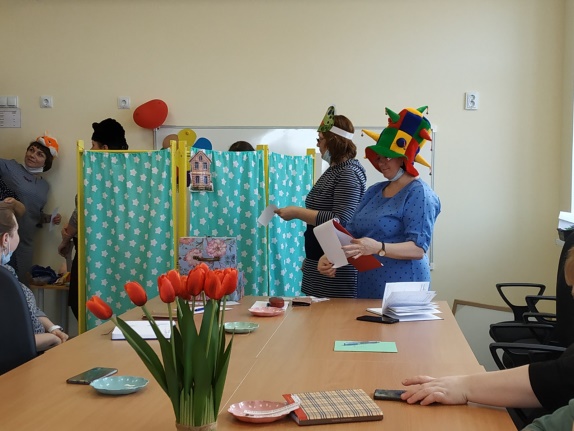 Внимание, внимание,Извещаем всех заранее!Пора смотреть нам представление, Всем на удивление!Петрушка. Сказку все мы очень ждали. Сказку в гости мы позвали. Сказка здесь уже, друзья. А как же называется она? Отгадайте – ка?( обращается к зрителям)Стоит избушка,Резная верхушка,Тесом покрыта,Шелком прошита,Что за избушка это? ( ответы зрителей: Теремок)СЛАЙД № 17Петрушка: Вот стоит наш Теремок, ( показывает на ширму)Как красив он и высок!Как дорогу перейдешь –в Теремочек попадешь,Новоселье ждет зверят,в Терем все они спешат.Мимо мышка пробегала.Мышка: Познакомьтесь это - я,по лесу брожу, домишко я себе ищу.Ай да Терем, как хорош!Кто живет в нем? Не поймешь!Буду жить в нем и работать.Петрушка: А вот и лягушка прискакала.Лягушка: Ква-ква я, друзья,Звать Лягушкою меня!По кочкам быстро я скачу,Друзей себе найти хочу.Ай да Терем, как хорош!Кто живет в нем? Не поймешь!Буду жить в нем и работать.Петрушка: По дорожке, угадай-ка,Кто бежит к нам?Увидал он Теремок,И на месте скок-поскок!Зайка: Ай да Терем, как хорош!Кто живет в нем? Не поймешь!Буду жить в нем и работать.Петрушка:Хорошо им в Теремочке!Так идут, бегут денечки…По лесу Лиса гуляла,Теремочек увидала…Лиса. Что за терем-теремок?Кто его построить мог,Ай да Терем, как хорош!Кто живет в нем? Не поймешь!Буду жить в нем и работать.Петрушка: Услыхал про то Медведь,Пошёл терем поглядеть…Идёт лесом, ковыляет,Увидал он Теремок –Стукнул по стене разок…Медведь: Бурый я, Лесной Медведь!Люблю громко я реветь!Что за терем-теремок?Кто его построить мог,Ай да Терем, как хорош!Кто живет в нем? Не поймешь!Буду жить в нем и работать.Петрушка. Вышел в поле Петушок погулять,Сладких зерен поискать.Видит: чудо-теремок.Петушок: Что за терем-теремок?Кто его построить мог,Ай да Терем, как хорош!Кто живет в нем? Не поймешь!Буду жить в нем и работать.Петрушка. Терем, правда так хорош!Только в Терем не войдешь!Петрушка: Ты оркестр собери.Нам скорее покажи.Петушок: Инструменты есть у нас,Их скорей друзья беритеИ свой номер покажитеВ теремочке чудном нашемМы поем, танцуем, пляшем.( раздаёт муз. инструменты)Шумовой оркестр «Во саду ли в огороде» (минус)Петрушка: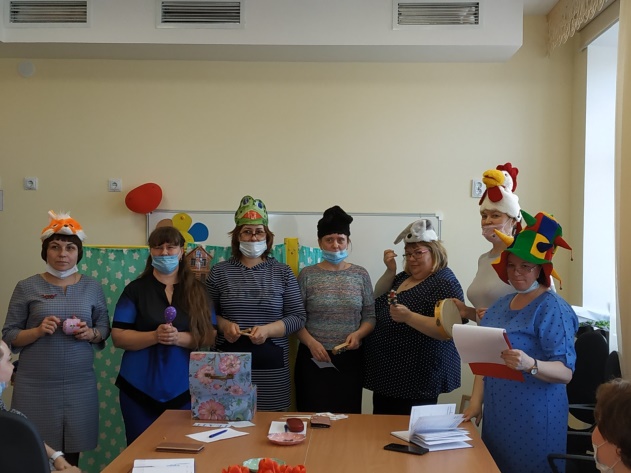 Ждем от вас аплодисментов,Ну и прочих комплиментов.Ведь артисты-то старалисьПусть слегка и растерялись.Гостям в пояс поклонились,Гости очень удивились.Что этой сказочке конец,А кто слушал — молодец! СЛАЙД № 18Давайте подведем итог нашей встрече.Влияние театрализованной деятельности на развитие речи детей неоспоримо. Театрализованная деятельность – один из самых эффективных способов развития речи и проявления их творческих способностей, а также та деятельность, в которой наиболее ярко проявляется принцип обучения: учить играя. С помощью театрализованных занятий можно решать практически все задачи программы развития речи. И наряду с основными методами и приемами речевого развития детей можно и нужно использовать  богатейший материал словесного творчества народа.РефлексияПо театральной традиции в конце каждого спектакля дарят артистам аплодисменты и цветы, но сегодня у нас будет импровизированный букет…. Из ваших пожеланий и мнений об увиденном и услышанном. У вас на столах лежать лепестки ромашки, запишите на них ваши мысли о проведенном мероприятии и прикрепите к серединкам которые находятся на стенде.Загадки по сказке «Муха Цокотуха» По полю пошла,Денежку нашла.Чаю наварилаГостей пригласила,В паутину угодила. (Муха Цокотуха).***Вдруг какой-то старичокНашу Муху в уголок Поволок –Хочет бедную убить,Цокотуху погубить!Кто же это? (Паучок)***В этой книжке именины,Много в ней гостей. А на этих именинах,Появился вдруг злодей.Он хотел убить хозяйку,Чуть ее не погубил.Но коварному злодею Рыцарь голову срубил.                                      (Будешь храбрым Комаром)***Музыканты прибежали,В барабаны застучали.Стали гости танцевать.Можешь их ты мне назвать?Тара, тара, тара, ра,Веселится … (Мошкора)